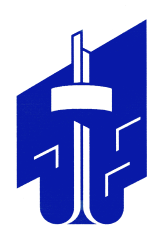 СОВЕТ депутатов металлургического районавторого созыва
решениеО внесении изменений в решение Совета депутатов Металлургического района города Челябинска от 31.10.2019             № 2/2 «Об избрании персонального состава постоянных комиссий Совета депутатов Металлургического района»В соответствии с Федеральным законом от 06 октября 2003 года № 131-ФЗ «Об общих принципах организации местного самоуправления в Российской Федерации», Законом Челябинской области от 10 июня 2014 года № 703-ЗО «Об осуществлении местного самоуправления в Челябинском городском округе»», Уставом Металлургического района города ЧелябинскаСовет депутатов Металлургического районаР е ш а е т:Внести   изменение в   решение  Совета  депутатов  Металлургического   районагорода Челябинска от 31.10.2019 № 2/2 «Об избрании персонального состава постоянных комиссий Совета депутатов Металлургического района», изложив приложение в новой редакции  (приложение).Признать   утратившим  силу  решение  Совета  депутатов  Металлургическогорайона  от  22.04.2022 № 24/10 «О внесении изменений в решение Совета депутатов Металлургического района города Челябинска от 31.10.2019 № 2/2 «Об избрании персонального состава постоянных комиссий Совета депутатов»;3. Ответственность за исполнение настоящего решения возложить на Председателя Совета депутатов Металлургического района А.Е. Четвернина.4. Контроль исполнения настоящего решения поручить постоянной комиссии         по местному самоуправлению, регламенту и этике Совета депутатов Металлургического района (С. А. Малыгин).5. Настоящее решение вступает в силу со дня его подписания.Председатель Совета депутатов                                                                           Металлургического района           		                                                      А. Е. Четвернинот 22.09.2022                                                                № 28/3                                                          ПРОЕКТ                               